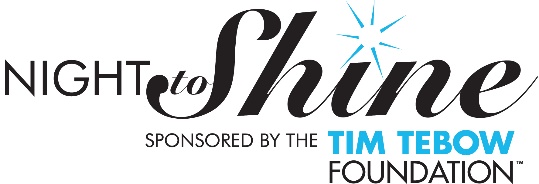 February 8, 1919Guest ApplicationGuest InformationFirst Name: _____________________________ Last Name: ____________________________ Name as you would like it to appear on nametag: ______________________________________________________________________________Age; _______ DOB: ________________________ Gender: Female: ___ Male: ___ Address: __________________________________________________________________City: _______________________________ State: _________ Zip Code: __________________ Email: ___________________________________________ Phone: ______________________ Fun Fact about You: ____________________________________________________________ Emergency Contact: _____________________________________________________________ Emergency Contact Phone: _______________________________________________________Health Concerns: _______________________________________________________________Wheelchair: Yes:   No:         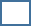 Special Communication Needs: No:    Yes:    If yes, please explain: __________ ______________________________________________________________________________ Sensory Issues/Concerns (strobe lights, camera flashes, loud noises, etc.): ______________________________________________________________________________Allergies: _____________________________________________________________________(Please list any that apply: food, latex, makeup, plant or pollen allergies, etc.) Food Needs (food cut up or pureed, gluten free, etc.): No:    Yes: If yes, please explain: _____________________________________________ Parent/Caretaker Information Parent/Caretaker Name(s): ______________________________________________________________________________________________________________________________________ Parent/Caretaker Phone: _________________________________________________________Parent/Caretaker will be: Dropping Guest Off:   Enjoying Respite Room: If enjoying Respite Room, how many? _____________________________________________    	*The Respite Room is a private area where parents/caretakers of guests can spend the evening enjoying food, entertainment and rest while remaining onsite during the event.Care Provider Agency Information – If Applicable Care Provider Agency: ___________________________________________________________ (If attending as a part of a group, please include agency or company name) Care Provider Agency Phone: _____________________________________________________Agency Chaperone (if applicable): _________________________________________________(Note: Chaperone is not required to stay with guest(s) unless required by Care Provider Agency) Additional Notes or Concerns: _____________________________________________________ ______________________________________________________________________________________________________________________________________________________________________________________________________________________________________________________________________________________________________________________________________________________________________________________________________Remit form to Gateway Christian Center 3A Golf Links Circle Sandwich, MA 02563 oremail – gatewaynts@yahoo.comNight to Shine Parent/Caretaker Media & Liability Rights ReleaseBy signing below, and/or by or in consideration for participating in an event hosted by, sponsored by, or associated with the Tim Tebow Foundation and Gateway Christian Center, I hereby give my full consent to Tim Tebow Foundation, Inc., (“TTF”) a Georgia nonprofit corporation headquartered in Florida and Gateway Christian Center (“GCC”), a MA nonprofit corporation, to record, by writing, by video, photographic, or audio recording device, or by any other analog or digital means, my actions, physical likeness, biographical information, and/or voice. Additionally, I hereby grant to TTF and GCC, without royalty or other compensation now or in the future, all rights of every kind and character whatsoever, in perpetuity, in and to any and all such recordings, along with any additional recordings I might provide to TTF and GCC, and to any benefits and GCC may, but is not required to, copy or reproduce the recording, edit or modify it, incorporate it into another work, display or broadcast it or any of the foregoing privately or publicly, and use or license it or any of the foregoing for use by others, all for the sole benefit and at the sole discretion of TTF and GCC, for the advancement of TTF and GCC’s exempt charitable purposes. All permissions granted herein extend to any successor or assign of TTF and GCC and bind me and my heirs, successors, and assigns. I, hereby release and discharge and agree to hold harmless TTF and GCC, its directors, officers, employees, volunteers, and independent contractors, from any and all claims or damages, including but not limited to defamation or violation of rights of privacy or publicity, arising from or associated with the recording or use of the recordings. This release shall be construed, interpreted and governed in accordance with the laws of the State of Florida, and should any provision of this release be determined invalid, such invalidity does not affect any of the remaining provisions. I am of full age and have the right to contract in my own name. AGGREED TO AND ACCEPTED:Parent/Caretaker Information1. Name of Parent/Caretaker: _________________________ Date: _________________Signature of Parent/Caretaker: ________________________Address: _____________________________________ Telephone: ___________________City/State/Zip: ___________________________ Email: _____________________________Participant InformationName: _______________________________________Night to Shine Participant Media & Liability Rights ReleaseBy signing below, and/or by or in consideration for participating in an event hosted by, sponsored by, or associated with the Tim Tebow Foundation and Gateway Christian Center, I hereby give my full consent to Tim Tebow Foundation, Inc., (“TTF”) a Georgia nonprofit corporation headquartered in Florida and Gateway Christian Center (“GCC”), a MA nonprofit corporation, to record, by writing, by video, photographic, or audio recording device, or by any other analog or digital means, the actions, physical likeness, biographical information, and/or voice of me and/or any person of whom I am the parent or legal guardian, including minor children (collectively referred to as the “Participants”). Additionally, I hereby grant to TTF and GCC, without royalty or other compensation now or in the future, all rights of every kind and character whatsoever, in perpetuity, in and to any and all such recordings, along with any additional recordings I might provide to TTF and GCC, and to any benefits inuring to TTF and GCC as a result of its use of any of the foregoing recordings. Among other things, TTF and GCC may, but is not required to, copy or reproduce the recording, edit or modify it, incorporate it into another work, display or broadcast it or any of the foregoing privately or publicly, and use or license it or any of the foregoing for use by others, all for the sole benefit and at the sole discretion of TTF and GCC, for the advancement of TTF and GCC’s exempt charitable purposes. All permissions granted herein extend to any successor or assign of TTF and GCC and bind the Participants and their heirs, successors, and assigns. I, on behalf of all Participants, hereby release and discharge and agree to hold harmless TTF and GCC, its directors, officers, employees, volunteers, and independent contractors, from any and all claims or damages, including but not limited to defamation or violation of rights of privacy and publicity, arising from or associated with the recording or use of the recordings. This release shall be construed, interpreted and governed in accordance with the laws of the State of Florida, and should any provision of this release be determined invalid, such invalidity does not affect any of the remaining provisions. I am of full age and have the right to contract in my own name and for each Participant. AGGREED TO AND ACCEPTED:Name of Participant: _______________________________ Date: ________________________Signature of Participant (if over age 18) _____________________________________________Signature of Parent/Caretaker (if participant is under age 18): ___________________________Address: _____________________________________ Telephone: _______________________City/State/Zip: ___________________________ Email: ________________________________Communications ReleaseI acknowledge TTF staff members and/or volunteers may contact the Participant to discuss their experience at the event, encourage, pray for, or receive general updates. I hereby give my full consent to TTF to contact the Participant after the event directly through the following means:________ Telephone________ Text Messages________ Email________ Please maintain contact through the parent/guardian only________ I do not give permission for TTF staff to contact the ParticipantSignature of Parent/Caretaker: __________________________________ Date: _________________